Урок  читання в 4 класіТема. «У чому секрет успіху» В.Чемерис «Чорна кішка, або «магічне» число сім»Мета: вдосконалювати уміння орієнтуватися у структурі тексту, аналізувати й виділяти головне у творі; розвивати критичне мислення, мовленнєву та діяльнісну компетентність, техніку читання; виховувати бажання вчитися, сумлінне ставлення до учнівських обов’язків, любов до тварин.Хід уроку: І. Організація класу до роботи. (Слайд 1) - Подивіться мені в очі. Погляньмо один на одного, посміхнемося. Девіз нашого уроку такий: Працюй наполегливо, швидко, старанно, Щоб жодна хвилинка не втратилась марно.- Чого ж навчить кожного з вас сьогоднішній урок?(Слайд 2) Домашнє завдання. (Слайд 3)  Вправа «Очікування»Що ж ви очікуєте від сьогоднішнього уроку?   ( Діти оголошують свої очікування від уроку, починаючи фразою: «Я очікую…».) - Чи є у вас якісь побоювання ? ( Діти відповідають ). - Я теж хочу висловити свої очікування щодо уроку. Сподіваюсь, що ви будете правильно, точно й красиво висловлювати свої думки; будете злагоджено працювати в парах, робити висновки, вчитися дружнім стосункам; будете активними, творчими, мислячими і старанними.ІІ. Мотивація навчальної діяльності.(Слайд 4)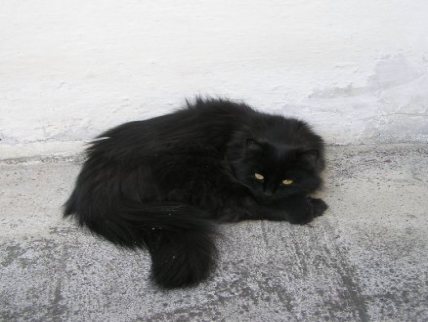 Мовна розминка.Діти, прочитайте загадку.Має вуса, пишний хвістІ негарну звичку:Спершу добре він поїсть,Потім – вмиє личко.Подумайте, про кого загадка? Прочитайте її хором.Як прочитав би цю скоромовку кожен із цих хлопчиків? ( На дошці – лиця з різною мімікою. Діти читають вірш сумно, весело, сердито, з плачем, зі сміхом…).(Слайд 5)  – Де ж ми зустрічаємо число 7?(Слайд 6)     Вправа «Зʹєднай прислів’я»      З’єднайте частини прислів’їв, поясніть їх значення:   - Краще сім разів горіти,                                    - та всі неповні.   - Наговорив сім мішків вовни                        - і голоду не було.  - Сім літ минуло, як музика грала,                 - ніж один раз осиротіти.  - Сім літ мак не родив,                                     - а він ще й досі скаче.ІІІ. Первинне ознайомлення з твором. Перевірка первинного сприймання.(Слайд 7)Робота над заголовком (Усвідомлення жанрової специфіки твору. Передбачення.)    Прочитайте заголовок. Поміркуйте, про що може йти мова у цьому творі? Яким за жанром може бути твір з такою назвою?Доведіть свою думку. Починаємо знайомство з текстом. Відкрийте сторінку 128. Читаємо комбінованим способом. Починаю я, задаю вам швидкість.             ( Читання комбінованим способом ).Сподобався твір? Назвіть дійових осіб твору.Який цей твір за жанром: казка чи оповідання? Чому?(Слайд 8) Ребуси для тих, хто прочитав раніше за всіх.                          (Слайд 9)   Фізхвилинка для очейІV Розвиток читацьких умінь.(Слайд 10) Гра «Впіймай слово»(Слайд 11) Вибіркове читання «під лінійку»Знайдіть, в  якому реченні описано хазяйку Пуми? ( «Двері йому відчинила незнайома жінка – висока, сувора на вигляд, в отакезних окулярах». ).Як вона підкреслила таємничість своїх порад? ( «Жінка приклала палець до вуст і, озирнувшись, зашепотіла…» ).Прочитайте, яку таємницю розкрила жінка Василькові. ( «Як тільки чорна кішка перебіжить  дорогу…» ).Знайдіть діалог Василька з учителькою. З якою інтонацією можна прочитати слова хлопчика? ( «Та вчи-ив…» ).Прочитайте діалог хлопчика з жінкою без слів автора.Які слова треба було промовити і що зробити Василькові, щоб чорна кішка не зурочила? ( «Щоб чорна кішка не зурочила…» ).(Слайд 12) Робота з пірамідою (розвиток креативного мислення)    Скласти піраміду  до слова «кішка». (Слайд 13). Аналіз змісту твору. - У яку прикмету вірив Василько?- Звідки він її дізнався? -  А чи добре хлопчик вивчав правила? Які відмінки він плутав? А ми не плутаємо їх? Чим же відрізняються ці відмінки? - Чому жінка сказала, що «один» - просте число, а «сім» - магічне? - Що насправді допомогло Василькові? - У чому полягає магія числа 7? - Що хорошого ви бачите у тому, що хлопчику перебігла дорогу кішка? - Чи слід вірити прикметам?(Слайд 14) Творча лабораторія.- У вас на партах є роздруковані завдання. Вам потрібно встановити послідовність подій. Не забувайте правила роботи в парах.  «І що б ви думали: найвищу оцінку одержав!»«Знову ти, Моргайле, не вивчив відмінки іменників».«Твоїй біді можна зарадити».«А Василько мовчить. Таємниця ж!»«Двері йому відчинила незнайома жінка».Як у дворі з'явилася Пума, Василькові перестало щастить».«А яке маг…магічне слово? Скажіть, будь ласка!»                                   ( Презентація роботи ). (Слайди 15-22)    Фізхвилинка з котамиV.  Закріплення вивченого на уроці.(Слайд 23)    Гра «Закінчи речення»Котик сидів під дверима, а ... Котик сидів під дверима, які... Котик сидів під дверима і... Котик сидів під дверима, бо ...(Слайд 24)  Цікаве про котів. Виступ дітей. 1.  Кіт – це тваринка, яку дуже люблять люди. З ним пов’язана величезна кількість прикмет і прислів’їв. По – різному складалася доля кота. В одних країнах він був священною твариною. В інших – втіленням нечистої сили, і його знищували. Особливо дісталося чорним котам. У фольклорі різних народів можна знайти повір’я, пов’язані саме з чорними котами.  У Північній Англії вважалося, що чорний кіт приносить в дім щастя.  2.  Шотландська прикмета говорить: «Чорний кіт на порозі – достаток в домі».   Російська прикмета: «Кіт, собака і півень чорної масті оберігають дім від злодіїв».     За американською народною мудрістю: «Бродячий чорний кіт обов’язково віщує удачу. Якщо чорний кіт прийшов до ваших дверей, впустіть його і будьте до нього добрими».    А моряки вірять, що якщо на кораблі є чорна, без жодного білого волоска, кицька, то плавання буде вдалим. 3.    А у нас на Україні кіт є, за народним словом, втіленням неочікуваної сварки: «Їм чорний кіт дорогу перебіг!» - говорять про ворогів, які ще недавно були друзями.    Але є одне спільне для багатьох народів повір’я: «Хто любить і береже котів, того цей хитрий звір оберігає від усякої біди».    У світі налічується 28 видів дрібних котів.  Коти живуть поруч з людьми близько 5 тис. років. (Слайд 25)  Тест-підсумок(Слайд 26)   Рефлексія.Чи виправдалися ваші очікування? Якими враженнями від уроку ви поділитеся вдома?Завдяки чому вдалося виконати всі завдання?Що, на вашу думку, вдалося найкраще? Чому?Хочу сказати, що мої очікування теж виправдалися. Я вдячна вам за продуктивну працю. Ми багато встигли зробити на уроці завдяки вашій старанності. (Слайд 27)І в кінці нашого уроку хочу дати вам таку віршовану пораду:Прикметам вірити не треба,А більше, діти, вірте в себе!Повірте в розум, працю, сили –І найчорніший  кіт – безсилий. 1.  Кіт – це тваринка, яку дуже люблять люди. З ним пов’язана величезна кількість прикмет і прислів’їв. По – різному складалася доля кота. В одних країнах він був священною твариною. В інших – втіленням нечистої сили, і його знищували. Особливо дісталося чорним котам. У фольклорі різних народів можна знайти повір’я, пов’язані саме з чорними котами.  У Північній Англії вважалося, що чорний кіт приносить в дім щастя.  2.  Шотландська прикмета говорить: «Чорний кіт на порозі – достаток в домі».   Російська прикмета: «Кіт, собака і півень чорної масті оберігають дім від злодіїв».     За американською народною мудрістю: «Бродячий чорний кіт обов’язково віщує удачу. Якщо чорний кіт прийшов до ваших дверей, впустіть його і будьте до нього добрими».    А моряки вірять, що якщо на кораблі є чорна, без жодного білого волоска, кицька, то плавання буде вдалим. 3.    А у нас на Україні кіт є, за народним словом, втіленням неочікуваної сварки: «Між ними чорний кіт дорогу перебіг!» - говорять про ворогів, які ще недавно були друзями.    Але є одне спільне для багатьох народів повір’я: «Хто любить і береже котів, того цей хитрий звір оберігає від усякої біди».    У світі налічується 28 видів дрібних котів.  Коти живуть поруч з людьми вже близько 5 тис. років. Вам потрібно встановити послідовність подій. Не забувайте правила роботи в парах.  «І що б ви думали: найвищу оцінку одержав!»«Знову ти, Моргайле, не вивчив відмінки іменників».«Твоїй біді можна зарадити».«А Василько мовчить. Таємниця ж!»«Двері йому відчинила незнайома жінка».Як у дворі з'явилася Пума, Василькові перестало щастить».«А яке маг…магічне слово? Скажіть, будь ласка!»Вам потрібно встановити послідовність подій. Не забувайте правила роботи в парах.  «І що б ви думали: найвищу оцінку одержав!»«Знову ти, Моргайле, не вивчив відмінки іменників».«Твоїй біді можна зарадити».«А Василько мовчить. Таємниця ж!»«Двері йому відчинила незнайома жінка».Як у дворі з'явилася Пума, Василькові перестало щастить».«А яке маг…магічне слово? Скажіть, будь ласка!»Вам потрібно встановити послідовність подій. Не забувайте правила роботи в парах.  «І що б ви думали: найвищу оцінку одержав!»«Знову ти, Моргайле, не вивчив відмінки іменників».«Твоїй біді можна зарадити».«А Василько мовчить. Таємниця ж!»«Двері йому відчинила незнайома жінка».Як у дворі з'явилася Пума, Василькові перестало щастить».«А яке маг…магічне слово? Скажіть, будь ласка!»Вам потрібно встановити послідовність подій. Не забувайте правила роботи в парах.  «І що б ви думали: найвищу оцінку одержав!»«Знову ти, Моргайле, не вивчив відмінки іменників».«Твоїй біді можна зарадити».«А Василько мовчить. Таємниця ж!»«Двері йому відчинила незнайома жінка».Як у дворі з'явилася Пума, Василькові перестало щастить».«А яке маг…магічне слово? Скажіть, будь ласка!»Вам потрібно встановити послідовність подій. Не забувайте правила роботи в парах.  «І що б ви думали: найвищу оцінку одержав!»«Знову ти, Моргайле, не вивчив відмінки іменників».«Твоїй біді можна зарадити».«А Василько мовчить. Таємниця ж!»«Двері йому відчинила незнайома жінка».Як у дворі з'явилася Пума, Василькові перестало щастить».«А яке маг…магічне слово? Скажіть, будь ласка!»